Электронные образовательные ресурсы и дистанционные образовательные технологии используемые в совместной деятельности родителей и педагогов при реализации Образовательной программы ЭЛЕКТРОННЫЕ ОБРАЗОВАТЕЛЬНЫЕ РЕСУРСЫ И ДИСТАНЦИОННЫЕ ОБРАЗОВАТЕЛЬНЫЕ ТЕХНОЛОГИИДобрый день уважаемые родители!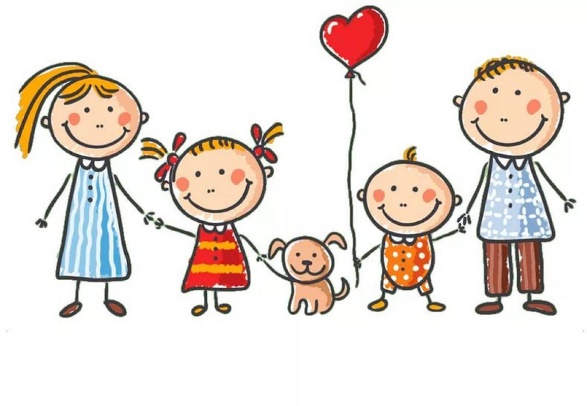 В случае невозможности осуществления образовательной деятельности в помещениях МБДОУ (в связи с введением карантинных мероприятий или чрезвычайных и других ситуаций) в детском саду №71 при реализации образовательных программ дошкольного образования активно применяются электронные образовательные ресурсы и дистанционные образовательные технологии.           Под дистанционными образовательными технологиями (ДОТ) понимаются образовательные технологии, реализуемые с применением информационно -телекоммуникационных сетей при опосредованном (на расстоянии) взаимодействии обучающихся и педагогических работников. (часть 1 статьи 16 Федерального закона от 29 декабря 2012 г. № 273-ФЗ «Об образовании в Российской Федерации»).           Электронными образовательными ресурсами (ЭОР) называют учебные материалы, для воспроизведения которых используются различные электронные устройства.Осуществление образовательной деятельности в дистанционном режиме, при реализации образовательных программ МБДОУ с применением ЭО, ДОТ проводится в форме консультирования родителей (законных представителей) воспитанников всеми педагогами ДОУ.Положение о применении электронного обучения и дистанционных образовательных технологий при реализации программ дошкольного образования МБДОУ № 71Уважаемые родители!Образование ребенка в дистанционном режиме потребует от Вас учета некоторых правил для создания образовательного пространства в домашних условиях. До получения задани​я и включения оборудования. Вам необходимо подумать, где удобнее всего расположить рабочее место. Необходимо наладить с ребенком диалог, дружелюбное и уважительное общение. Ребенок должен сам понять, что дистанционно играть - это так же как в детском саду, только в других условиях. Важно соблюдать режим дня (время бодрствования и сна, время образовательной деятельности, прием пищи и т.д.) В конце каждого дня обсуждайте с ребенком успехи и неудачи за день. Ссылки на электронные образовательные ресурсы, полезные онлайн-сервисы, подборки от специалистов и воспитателей ДОУ для организации совместной образовательной деятельности с детьми, в том числе инвалидов и лиц ограниченными возможностями здоровья.Образовательные сайты.http://www.edu.ru – Федеральный портал «Российское образование». Каталог образовательных Интернет-ресурсов.http://www.edu-all.ru – Портал «ВСЕОБУЧ» – всё об образовании. http://www.int-edu.ru – Институт новых технологий образования. Сайт представляет различные дидактические и методические пособия.http://edu.gov.ru/– Министерство образования и науки Российской Федерации.http://www.school.edu.ru – Российский общеобразовательный портал.http://www.vidod.edu.ru – Федеральный портал «Дополнительное образование детей». Федеральные и межведомственные программы. Воспитание. Направления дополнительного образования детей. Электронные Библиотеки.http://deti.spb.ru – Региональный сайт детских библиотек.http://detskiy-mir.net/rating.php – Детский мир. Каталог детских ресурсов. Все сайты детской тематики.https://kidsbook.borda.ru– Kidsbook: библиотека детской литературы. http://lukoshko.net – «Лукошко сказок». Детская электронная библиотека – народные и авторские сказки, стихи и рассказы для детей.https://www.dobrinka-library.ru/chitatelyam/detyam/poleznye-sajty/poleznye-sajty-dlya-detej – Детская сетевая библиотека. Каталоги по возрасту, по авторам. Полезные ссылки: Сайты для родителей; Электронные архивы.http://www.kulichki.com/moshkow/TALES/stishki.txt – Детские стихи – раздел библиотеки Максима Мошкова.https://rgdb.ru– Российская государственная детская библиотека. Ресурсы с подборкой методического материала. http://adalin.mospsy.ru – Психологический центр «АДАЛИН». Психологическое консультирование по вопросам детско-родительских и семейных отношений, развивающие занятия с детьми дошкольного возраста (диагностика и развитие мышления, речи, памяти, внимания, творческих способностей), подготовка ребенка к школе. Коррекционные занятия: гиперактивность, дефицит внимания, повышенная агрессивность, тревожность, медлительность, аутизм, детские страхи, неврозы у детей, задержка психического развития. Психологические тесты, коррекционные и развивающие методики, статьи и публикации по психологии.http://homestead.narod.ru – «Рай в шалаше». Сайт о раннем развитии детей. http://kinklub.com – Каталог детских сайтов. В каталоге представлены сайты только с детской тематикой. Детская поисковая система АГА.http://ladushki.ru – «Ладушки». Сайт для малышей и малышек, а также их родителей. Галерея детских рисунков. Детское литературное творчество. Поделки. Живая азбука. Весёлая математика.http://elkin52.narod.ru – сайт для детей школьного возраста, но можно найти познавательное и для дошколят).http://playroom.com.ru. – Детская игровая комната. Более 120 текстов детских песен из фильмов и мультфильмов, компьютерные игры для детей разного возраста, доступные для скачивания, игры развивающие и логические, а также кроссворды, загадки, перевёртыши, считалки, пословицы, шарады, ребусы.http://apsych.ru– Детская психология для родителей. Дошкольные программы, статьи о дошкольных программах. Школьные программы («Философия для детей», Система Д.Б. Эльконина - В.В. Давыдова, Вальдорфская педагогика, Система Л. Занкова).http://skazkater.narod.ru – Сообщество сказкотерапевтов. Терапевтические сказки, ссылки на коллекции сказок.http://vsevteme.ru/network/362/items?category=1417– «Библиотека маленького гения». О раннем развитии детей и развивающих игрушках. Пособия Зайцева, Никитина, Монтессори. https://danilova.ru/map.htm– сайт Лены Даниловой. Он существует с 1999 года и является одним из первых сайтов для воспитателя и родителей в российском Интернете. В разделе «Всё о раннем развитии» размещены материалы о различных методиках; в «Кладовой» – книги для детей, материалы для занятий: пособия, игры, раскраски, картинки, ноты и многое другое. «Мастерская» расскажет заботливым мамам и папам о том, как сделать малышу игрушку или игру, как изготовить предметы интерьера – как вместе с детьми создавать удивительные поделки. В разделе «Здоровье» учат не болеть, а если уж заболели, то лечиться правильно: нелекарственные методы лечения, сокотерапия, ароматерапия и многое другое. http://detochka.ru – «Деточка». Справочники. Закаливание младенцев, грудничковое плавание, логические и занимательные игры с детьми, детский лепет, питание и воспитание малыша – личный опыт и мнение специалистов.http://detskiy-mir.net – «Детский мир» – Весёлый детский сайт. Программа «Раскрась-ка!» поможет превратить рисунки для раскрашивания в шедевры, выучить азбуку и цифры, создавать свои рисунки и весело, с пользой проводить время. Можно скачать 42 альбома, в которых более 850 раскрасок.http://www.detskiysad.ru– «Детский сад.Ру – взрослым о детях». Сайт для родителей и педагогов. Содержит статьи о физическом развитии детей, об основах детской гигиены, о значении детских игр в воспитательном процессе, о трудовом воспитании ребенка, об организации праздничных утренников в детском саду, о некоторых детских заболеваниях и о многом другом. Материалы сайта будут полезными не только для воспитателей и методистов детских садов, но и для студентов и молодых родителей.http://www.forkids.ru – «Отдых и досуг детей». Сайт имеет ссылки на дружественные ресурсы. Сайты для детей. Сайты для родителей. Для всей семьи. Спортивные ресурсы. Активный отдых. Другие ресурсы.http://www.juja.ru/ – Ежедневная сказка для детей. Изобразительная часть выполнена при помощи новейших компьютерных технологий. Большое внимание в проекте уделено звуковой составляющей, текст зазвучит голосом профессиональных артистов, а стихи превращаются в песни.http://www.manners.ru - «Манеры.Ру». Для тех, кто стремится к тому, чтобы ребенок до школы научился правильно себя вести. Здесь не только учат, но и проверяют навыки при помощи специальных тестов.http://www.moi-detsad.ru; http://ivalex.ucoz.ru – Все для детского сада. Методические разработки, консультации для воспитателей, конспекты занятий, материалы по безопасности жизнедеятельности, игры, сказки, песенки; работает форум.http://www.nanya.ru – «Няня». Главный семейный портал страны. Всё о детях и семейных отношениях. Основные разделы: воспитание, образование, советы родителям, тематические конференции. Авторитетно. Профессионально. Полезно. http://www.semaclub.ru – Детский центр «Сёма». Сеть детских развивающих центров. Программы центров ориентированы на разные возрастные группы и включают самые различные техники и способы восприятия информации, всестороннее развитие и подготовку к школе.http://www.skazka.com.ru – «Сказка». На сайте представлены полные тексты 7015 народных и литературных сказок, мифов и легенд разных стран. Выделены сказки для самых маленьких читателей и сказки для взрослых, а также размещены тексты 97 «страшилок». Удобный поиск позволяет отыскать сказку по народности или по автору.http://www.solnet.ee– Детский портал «Солнышко». Проект ориентирован на три основных группы посетителей: на детей (игры, конкурсы, сказки, раскраски, детский журнал, виртуальная школа, форумы); на родителей (on-line консультации по воспитанию, раннему развитию и образованию детей, обмен опытом, форумы); на педагогов (копилка дидактического и сценарного материала, авторские методики и разработки).Психологическая помощь и поддержка.Интересные подборки от лучшего педагога-психолога Ирины Леонидовны Гент, а также созданная группа для дистанционного взаимодействия с вами, дорогие родители: https://vk.com/away.php?to=https%3A%2F%2Fvk.com%2Fclub194167466https://vk.com/wall8110394_572https://vk.com/wall8110394_559https://vk.com/wall-153456274_971https://vk.com/wall-153456274_968Музыкальная шкатулка.Слушание:Классическая музыка для дошкольников:https://www.youtube.com/watch?v=LmVUL7GRYlM&t=51s  https://www.youtube.com/watch?v=s_Xe59rTR_g  https://www.youtube.com/watch?v=v34OJ2jx-qM  Пение:Логопедические песенки:1 - https://www.youtube.com/watch?v=zN5czDUFxqY&t=21s2 - https://www.youtube.com/watch?v=E33mA5PaYj4&t=6sЛогопедические распевки: https://www.youtube.com/watch?v=sqsurUCyrh8&t=15sМузыкально-дидактические игры:- https://www.youtube.com/watch?v=zBQFbLO2c3o  - https://www.youtube.com/watch?v=DRJBlkuyvpEТЕАТРЫ И МУЗЕИ ОНЛАЙНЛедовое шоу для детей "ЗОЛУШКА" https://vk.com/wall-147841068_86432 На сайте главного зоопарка страны можно совершить виртуальный тур, посмотреть видеоролики о его обитателях и в режиме реального времени увидеть, чем занимаются прямо в эту минуту большие панды или обезьяны.Музей космонавтики в Москве. В его виртуальных коллекциях и онлайн-выставках можно найти не только ракеты и луноходы, но и интересные космические «мелочи» (например, скафандр одной из первых собак-космонавтов). А канал музея в YouTube предлагает десятки онлайн-лекций о космосе и космонавтах.Московская филармония предлагает детям на своем сайте сказки в исполнении известных артистов с сопровождением симфонического оркестра («Синяя птица», «Приключения Пиноккио», «Снежная королева» и др.).Александринский театр Санкт-Петербурга проводит запланированные спектакли, концерты и лекции для взрослых и детей без зрителей и транслирует их онлайн.Музей-заповедник «Сталинградская битва», Волгоград. Онлайн-тур по территории одного из лучших музеев Великой Отечественной войны включает в себя Мамаев курган, панораму Сталинградской битвы, мемориально-исторический музей, знаменитую 85-метровую «Родину-мать» и менее известную, но тоже внушительную 27-метровую статую Ленина на берегу Волги.Эрмитаж. Второй по величине художественный музей мира можно попробовать осмотреть за пять часов (доказательство — видеопутешествие, снятое на телефон одним дублем), или не торопясь наслаждаться отдельными залами с помощью виртуальной панорамы.Проект Министерства культуры «Культура.рф» — бесплатный доступ к тысяче спектаклей лучших отечественных театров, более 2,4 тысяч художественных и документальных фильмов, виртуальным экскурсиям, концертам и лекциям.Проект «Музейная Москва онлайн» — коллекция московских музеев, собравшая 148 виртуальных выставок и почти 40 000 экспонатов.Ссылки на детские спектакли.

1. Театр им. Маяковского. Мама-кот 6+ - https://clck.ru/Mor4H
2. Театр им. Пушкина. Остров сокровищ 6+ - https://clck.ru/Mor6B
3. Театр им. Пушкина. Аленький цветочек 6+ - https://clck.ru/MorCd
4. Мастерская Петра Фоменко. Алиса в Зазеркалье 7+
    Часть 1 - https://clck.ru/MorFg
    Часть 2 - https://clck.ru/MorG3
5. Детский музыкальный театр им. Н.Сац. Маугли 8+ - https://clck.ru/Mosjb
6. Московский театр юного зрителя. Золотой петушок 5+ - https://clck.ru/Moskg
7. Московский театр юного зрителя. Оловянные кольца 6+
    Часть 1 - https://clck.ru/Moso3
    Часть 2 - https://clck.ru/MosoP
8. Театр «Новая опера». Золушка 6+ - https://clck.ru/Mosw5
9. МХТ им. Чехова. Конек-Горбунок 7+
    Часть 1 - https://clck.ru/MotBa
    Часть 2 - https://clck.ru/MotDQ
10. РАМТ. Сказки на всякий случай 6+ - https://clck.ru/MotFz
11. РАМТ. Денискины рассказы 6+
    Часть 1 - https://clck.ru/MotMg
    Часть 2 - https://clck.ru/MotN312. РАМТ. Три мушкетера 12+ - https://clck.ru/MotP8
13. РАМТ. «Как кот гулял, где ему вздумается» 6+ - https://clck.ru/MotQ7
14. Театр «Около дома Станиславского». Малыш и К. 10+ - https://clck.ru/MotQf
15. Большой театр кукол, Санкт-Петербург. «Никита и кит» 5+ - https://clck.ru/MotSu
16. Большой театр кукол, Санкт-Петербург. «Мой дедушка был вишней» 7+ -       https://clck.ru/MotTn
17. Театриум на Серпуховке. «Летучий корабль» 6+ - https://clck.ru/MotUw
18. Театр «ТЕНЬ», Москва. «Эпос о Лиликане» 6+ - https://clck.ru/MotVU
19. Московский детский театр теней. «Ваня Датский» 10+ - https://clck.ru/MotW7
20. Театр «Трикстер», Москва. «Руслан и Людмила» 10+ - https://clck.ru/MotWh
21. Театр «Ульгэр», Улан-Удэ. «И звали его Домино» 12+ - https://clck.ru/MotXA
22. Театр юного зрителя, Нягань. «Я есть!» 12+ - https://clck.ru/MotXe